ZERO REVIEW FORM forSUMMER INTERNSHIP (0:0:2)[Course Code: SIP(2/3)995]Date:___________(Signature of the Student)ApprovedOriginal: COE / 1st Copy: Student / 2nd Copy: IPC /3rd Copy: Dept MyK Coordinator 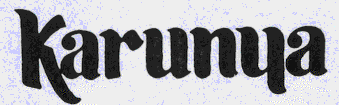 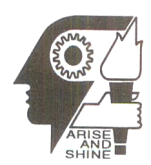 Register No.Name:Semester:Course Code:Course Code:Name of the Establishment:Brief Description of the Establishment:Duration of the Study (min. 4 weeks): FromToObjectives of the study:Objectives of the study:Objectives of the study:Objectives of the study:Objectives of the study:Signature:Name:IPCProgram CoordinatorHoD